Základní škola a Mateřská škola Petrovice, okres Ústí nad Labem,příspěvková organizaceČ.j. ŠP 97/2017ŠKOLNÍ VZDĚLÁVACÍPROGRAMPRO PŘEDŠKOLNÍ VZDĚLÁVÁNÍMEZI BROUČKY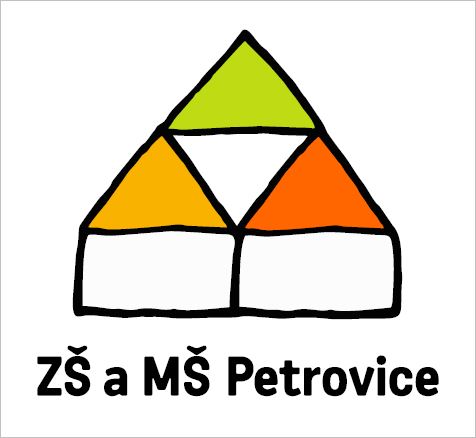 K NAHLÉDNUTÍ V KANCELÁŘI MATEŘSKÉ ŠKOLY A V ŘEDITELNĚ ZÁKLADNÍ ŠKOLY